St Piran’s Cross CofE Multi-Academy Trust
Office 38, Victoria Commercial Centre
Station Approach
Victoria
Roche
Cornwall
PL26 8LG
T: 01726 250260
E: enquiries@stpiranscross.co.uk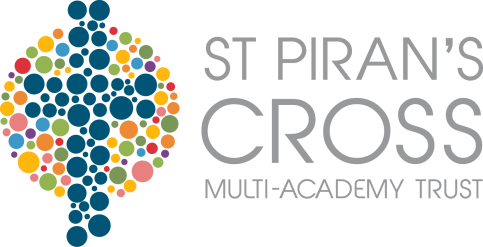 24th March 2017Dear Parents,Re- Year 5 Residential to London on Wednesday 29th March to 31st March 2017After extensive consultations and discussions with a variety of agencies including the Educational Visits lead for Cornwall Council, Steve Double MP, Westminster office and our travel company the planned residential visit will be taking place.We will be departing as agreed at 7 am on Wednesday 29th March 2017 from Bishop Bronescombe CE Primary, St Austell. Please ensure that you are ready to leave at this point as we have a long journey.We have also looked at the advice provided by the Metropolitan Police, which indicates they have no specific information about further threats to the public.  Equally, Force Counter Terrorism Security has also indicated that no additional advice has been issued and that it is business as usual for any proposed visits to London.  Additionally the Counter Terrorism Security Office website has not at this point issued any new advice.   We will be keeping you regularly informed of our progress and the activities that the children are enjoying. We will do this in three ways:By text which by their nature have to be short.By sending photos back to the MAT websiteBy using Grampound Road CE Primary FACEBOOK page on- www.facebook.com/groups/grampound/ You will need to join this page over the weekend if you want to receive regular messaging about what we are doing an where we are. Thank you to Miss Cameron who has agreed to update this regularly while we are away.Finally, please ensure that the medical consent forms have been returned to your school office. That medicine and pocket money are ready to be given to staff on the 29th March.  A packed lunch with a drink needs to be provided for the first day and packed in the bag to go on the coach with you child. Thank you.I am sure that we will have an excellent time and we will work extremely hard to keep your children, warm, safe, happy and have an amazing adventure in our capital city!With best wishes,Yours sincerely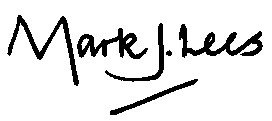 Mark LeesExecutive Principal  